   CÔNG ĐOÀN Y TẾ VIỆT NAM	                  CỘNG HÒA XÃ HỘI CHỦ NGHĨA VIỆT NAMCĐCS TRƯỜNG ĐHYD CẦN THƠ			Độc lập – Tự do – Hạnh phúc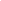 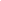                                                                            Cần Thơ, ngày       tháng       năm 20      BIỂU MẪU ĐỀ NGHỊ TRỢ CẤP KHÓ KHĂNKính gửi: Ban Chấp hành Công đoàn cơ sở        Đính kèm: photo Giấy ra viện và hoá đơn viện phí (nếu có)Công đoàn Bộ phận (Tổ Công đoàn): …………………………………………….. Đề nghị trợ cấp khó khăn cho CĐV: ………………………………………………Lý do trợ cấp khó khăn: …………………………………………………………...Số tiền đề nghị trợ cấp: …………………………………………………………….                  Bằng chữ: …………………………………………………………………………..TM. BTV CÔNG ĐOÀNTM.CĐ Bộ phậnTM. Tổ Công đoàn